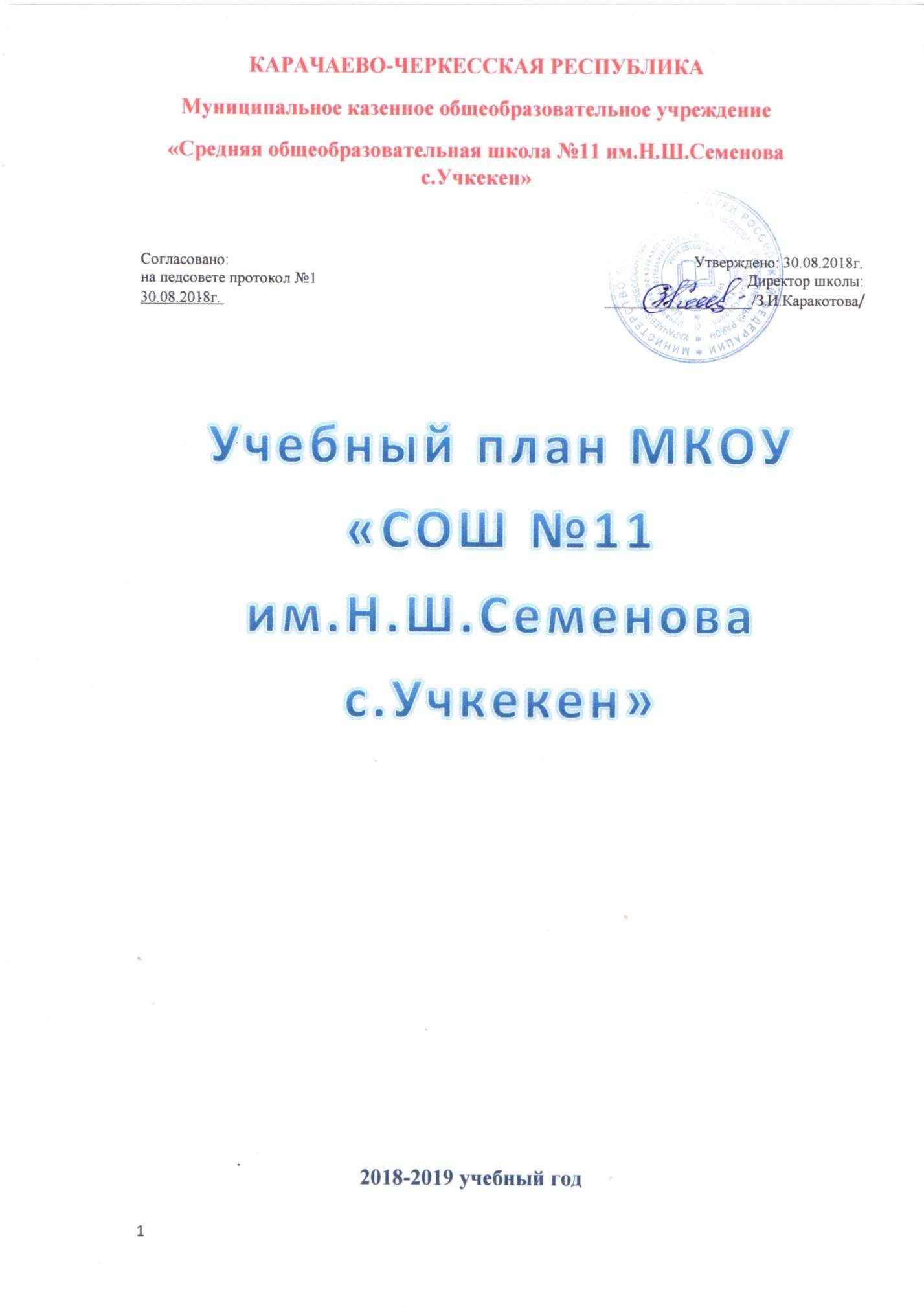 Пояснительная записка Общие положения.Учебный план МКОУ «СОШ №11 им.Н.Ш.Семенова с.Учкекен» – документ, который определяет перечень, трудоемкость, последовательность и распределение по периодам обучения учебных предметов, курсов, дисциплин (модулей), практики, иных видов учебной деятельности и формы промежуточной аттестации обучающихся.Учебный план МКОУ «СОШ №11 им.Н.Ш.Семенова с.Учкекен» на 2018–2019 учебный год формируется в соответствии с: Федеральным Законом от 29.12.2012 № 273-ФЗ «Об образовании в Российской Федерации»;Федеральным базисным учебным планом, утвержденным приказом Министерства образования Российской Федерации от 09.03.2004 № 1312 (далее – ФБУП-2004);Федеральным компонентом государственных образовательных стандартов общего образования, утвержденным приказом Министерства образования Российской Федерации от 05.03.2004 № 1089 «Об утверждении федерального компонента государственных образовательных стандартов начального общего, основного общего и среднего (полного) общего образования» (для VI-XI (XII) классов);Федеральным государственным образовательным стандартом начального общего образования, утвержденным приказом Министерства образования и науки Российской Федерации от 06.10.2009 № 373 (далее – ФГОС начального общего образования);Федеральным государственным образовательным стандартом основного общего образования, утвержденным приказом Министерства образования и науки Российской Федерации от 17.12.2010 № 1897 (далее – ФГОС основного общего образования); Федеральным государственным образовательным стандартом среднего общего образования, утвержденным приказом Министерства образования и науки Российской Федерации от 17.05.2012 № 413 (далее – ФГОС среднего общего образования) (для X классов образовательных организаций, участвующих в апробации ФГОС среднего общего образования в 2017/2018 учебном году);Федеральным государственным образовательным стандартом начального общего образования обучающихся с ограниченными возможностями здоровья", утвержденным приказом Министерства образования и науки Российской Федерации от 19 декабря 2014 г. N 1598;Федеральным государственным образовательным стандартом начального общего образования обучающихся с умственной отсталостью (интеллектуальными нарушениями)", утвержденным приказом Министерства образования и науки Российской Федерации от 19 декабря 2014 г. N 1599.Порядком организации и осуществления образовательной деятельности по основным общеобразовательным программам – образовательным программам начального общего, основного общего и среднего общего образования, утвержденным приказом Министерства образования и науки Российской Федерации от 30.08.2013 № 1015;Инструктивно-методическим  письмом «О формировании учебных планов образовательных организаций Карачаево-Черкесской Республики, реализующих основные образовательные программы, на 2018 - 2019 учебный год».                                                                                                                                                                                                                                                                                                                                                                                                                                                                                                                           Уставом «МКОУ СОШ №11 им Н.Ш.Семенова с.Учкекен».Учебный план является частью образовательной программы МКОУ «СОШ №11 им.Н.Ш.Семенова с.Учкекен», разработанной в соответствии с ФГОС начального общего, основного общего и среднего общего образования и с учетом примерных основных образовательных программ начального общего, основного общего и среднего общего образования.   Учебный план МКОУ «СОШ №11 им.Н.Ш.Семенова с.Учкекен» на 2018/2019 учебный год обеспечивает выполнение гигиенических требований к режиму образовательного процесса, установленных СанПиН 2.4.2.2821-10 «Санитарно-эпидемиологические требования к условиям и организации обучения в общеобразовательных учреждениях», утвержденных постановлением Главного государственного санитарного врача Российской Федерации от 29.12.2010 № 189 (далее - СанПиН 2.4.2.2821-10), и предусматривает:4-летний нормативный срок освоения образовательных программ начального общего образования для I-IV классов;5-летний нормативный срок освоения образовательных программ основного общего образования для V-IX классов;2-летний нормативный срок освоения образовательных программ среднего общего образования для X-XI классов.Устанавливается следующая продолжительность учебного года:I класс – 33 учебные недели;II-IV классы – не менее 34 учебных недель;V-IX классы – не менее 34 учебных недель (не включая летний экзаменационный период в IX классах);X-XI (XII) классы – не менее 34 учебных недель (не включая летний экзаменационный период в XI (XII) классах и проведение учебных сборов по основам военной службы).Учебный год в МКОУ «СОШ №11 им.Н.Ш.Семенова с.Учкекен» начинается 01.09.2018.   Для профилактики переутомления обучающихся в календарном учебном графике предусмотрено равномерное распределение периодов учебного времени и каникул.   Количество часов, отведенных на освоение обучающимися учебного плана образовательной организации, состоящего из обязательной части и части, формируемой участниками образовательного процесса, в совокупности не превышает величину недельной образовательной нагрузки, установленную СанПиН 2.4.2.2821-10. Организация профильного обучения в X-XI (XII) классах не приводит к увеличению образовательной нагрузки.   Образовательная недельная нагрузка равномерно распределена в течение учебной недели, при этом объем максимальной допустимой нагрузки в течение дня составляет:для обучающихся I классов – не превышает 4 уроков и один день в неделю – не более 5 уроков, за счет урока физической культуры – всего 21ч.  для обучающихся II-IV классов – три раза в неделю 5 уроков и два раза в неделю 4 урока – всего 23 урока при 5-дневной учебной неделе;для обучающихся V-VII классов – не более 7 уроков;для обучающихся VIII-XI (XII) классов – не более 8 уроков.     Объем домашних заданий (по всем предметам) должен быть таким, чтобы затраты времени на его выполнение не превышали (в астрономических часах): во II-III классах – 1,5 ч.,             в IV-V классах – 2 ч.,             в VI-VIII классах – 2,5 ч.,             в IX-XI классах – до 3,5 ч.Обучение в первых классах осуществляется с соблюдением следующих дополнительных требований:учебные занятия проводятся по пятидневной учебной неделе и только в первую смену;использование «ступенчатого» режима обучения в первом полугодии (в сентябре, октябре – по 3 урока в день по 35 минут каждый, в ноябре-декабре – по 4 урока по 35 минут каждый; январь-май – по 4 урока по 45 минут каждый);рекомендуется организация в середине учебного дня динамической паузы продолжительностью не менее 40 минут;для посещающих группу продленного дня необходима организация дневного сна (не менее 1 часа), 3-разового питания и прогулок;обучение проводится без балльного оценивания знаний обучающихся и домашних заданий;дополнительные недельные каникулы в середине третьей четверти при традиционном режиме обучения.    Использование «ступенчатого» режима обучения в первом полугодии осуществляется следующим образом. В сентябре-октябре четвертый урок и один раз в неделю пятый урок (всего 48 уроков) следует проводить в нетрадиционной форме: целевые прогулки, экскурсии, уроки-театрализации, уроки-игры. Содержание нетрадиционных уроков должно быть направлено на развитие и совершенствование движения обучающихся.    Уроки в нетрадиционной форме распределяются в соответствии с рабочими программами учителей следующим образом: 24 урока физической культуры и 24 урока по другим учебным предметам, в том числе: 4-5 экскурсий по окружающему миру, 3-4 экскурсии по изобразительному искусству, 4-6 нетрадиционных занятий по технологии; 4-5 уроков-театрализаций по музыке, 6-7 уроков-игр и экскурсий по математике (кроме уроков русского языка и литературного чтения).В целях реализации основных общеобразовательных программ в соответствии с образовательной программой образовательной организации осуществляется деление классов на две группы при проведении учебных занятий по «Иностранному языку» (II-XI (XII) классы), «Технологии» (V-XI (XII) классы), «Физической культуре» (X-XI (XII) классы), а также по «Информатике и ИКТ».     При наличии необходимых условий и средств возможно деление на группы классов с меньшей наполняемостью, при проведении занятий по учебным предметам, а также для организации профильного обучения в X-XI (XII) классах, в том числе изучения элективных учебных предметов. Предметные области «Родной язык и литературное чтение на родном языке» и «Родной язык и родная литература» являются обязательными для изучения.      Преподавание и изучение государственных языков Карачаево-Черкесской Республики не осуществляются в ущерб преподаванию и изучению государственного языка Российской Федерации.     Учебные планы обеспечивают преподавание и изучение государственного языка Российской Федерации, возможность преподавания и изучения государственных языков республик Российской Федерации и родного языка, включая русский язык, из числа языков народов Российской Федерации, а также устанавливают количество занятий, отводимых на их изучение, по классам (годам) обучения.     Преподавание и изучение государственных языков республик Российской Федерации и родного языка из числа языков народов Российской Федерации обеспечивается на добровольной основе по заявлению родителей (законных представителей).     Для обучающихся, не выбравших для изучения государственный язык республик Российской Федерации, могут быть предложены для изучения предметы из основной части образовательной программы. Так же могут быть предложены предметы краеведческой направленности, учебные курсы, обеспечивающие этнокультурные интересы обучающихся, обучение по которым может осуществляться на государственном языке Российской Федерации, государственных языках республик Российской Федерации или родном языке по выбору родителей (законных представителей). Подтверждением мнения обучающихся является письменное заявление их родителей (законных представителей). МКОУ «СОШ №11 им.Н.Ш.Семенова с.Учкекен» для использования при реализации образовательных программ выбирает:учебники из числа входящих в федеральный перечень учебников, рекомендуемых к использованию при реализации имеющих государственную аккредитацию образовательных программ начального общего, основного общего, среднего общего образования (приказ Минобрнауки России от 31.03.2014 № 253);учебные пособия, выпущенные организациями, входящими в перечень организаций, осуществляющих выпуск учебных пособий, которые допускаются к использованию при реализации имеющих государственную аккредитацию образовательных программ начального общего, основного общего, среднего общего образования.  Учебная нагрузка педагогических работников определяется с учетом количества часов по учебным планам, рабочим программам учебных предметов, образовательным программам в соответствии с приказом Министерства образования и науки Российской Федерации от 22.12.2014 № 1601 «О продолжительности рабочего времени (нормах часов педагогической работы за ставку заработной платы) педагогических работников и о порядке определения учебной нагрузки педагогических работников, оговариваемой в трудовом договоре».    При определении учебной нагрузки педагогических работников учитывается вся учебная нагрузка, предусмотренная образовательной программой МКОУ «СОШ №11 им.Н.Ш.Семенова с.Учкекен». Нагрузка педагогических работников, ведущих занятия в рамках внеурочной деятельности, при тарификации педагогических работников устанавливается как педагогическая нагрузка по основной должности. Оплата труда педагогических работников, ведущих занятия в рамках внеурочной деятельности, устанавливается с учетом всех коэффициентов конкретного педагогического работника. Часы коррекционно-развивающих занятий, определенные образовательной программой, реализующей адаптированные основные общеобразовательные программы, также подлежат тарификации.Дошкольное образование.Дошкольная группа работает в режиме пятидневной учебной недели. Учебный план составлен в соответствии с Основной образовательной программой, разработанной в соответствии с требованиями ФГОС ДО и на основе программы  обучения и развития детей 5 - 6 лет «Предшкольная пора», созданной под руководством Н.Ф. Виноградовой..    Отличительными особенностями учебного плана дошокльного образования от учебной программы Н.Ф. Виноградовой «Предшкольная пора», является изменение количества учебных недель, изменение часов на изучение отдельных тем, структурная перестановка порядка изучения тем, расширение содержания учебного материала. Это обосновано необходимостью для успешной реализации задач по подготовке детей к школьному обучению, количеством учебных недель в МКОУ «СОШ №11 им.Н.Ш.Семенова с.Учкекен» 	Продолжительность обучения: 33 учебных недели (с 1 сентября по 25 мая каникулы: ноябрь — 9 дней; январь - 11 дней; февраль - 9 дней; март - 9 дней). Общее число занятий: 495.	«Познаём других людей и себя» - музыка – 33;	«Познаём мир» - окружающий мир - 33;	«Учимся думать, рассуждать, фантазировать»  - математика - 99;	«Учимся русскому языку» русский язык- 66;	                                 литературное чтение – 66;	                                    иностранный язык – 33;	                                                        итого – 165;	«Учимся рисовать» -       ИЗО - 66;                               	 «Играем и фантазируем» - физическая культура – 66;	                                                             технология – 33;	                                                                      итого – 99.	ВСЕГО                                                                     - 495.	Режим занятий: 5 дней в неделю по 3 занятия в день. Длительность занятий - 30 минут. Перерыв между занятиями - 10 минут. Между 2 и 3 занятием – игровой час.       В соответствии с «Санитарно-эпидемиологическими требованиями к устройству, содержанию и организации режима работы в дошкольных образовательных организациях» в дошкольной группе (СанПиН 2.4.1.304913) образовательная деятельность (занятия) составляют 35 минут. Перерыв между периодами образовательной деятельности (занятиями) составляет 10 минут. В середине времени, отведенного на непрерывную образовательную деятельность, проводятся физкультминутку. Образовательную деятельность (занятия), требующую повышенной познавательной активности и умственного напряжения детей, организовывается в первую половину дня и в дни наиболее высокой работоспособности. Для профилактики утомления детей проводятся физкультурные, музыкальные занятия. Работа по физическому развитию проводится с учетом здоровья детей при постоянном контроле со стороны медицинской сестры. Учебный план предусматривает 3 занятия по физическому развитию. Обучение ведется на русском языке. Образовательная деятельность (занятия) начинается с 08 часов 30 мин.  В образовательной деятельности используется интегрированный подход, который позволяет гибко реализовывать в режиме дня различные виды детской деятельности. Начальное общее образование.Недельный учебный план начального общего образования 1 – 4 кл.                                                                                               Учебный план начального общего образования обеспечивает введение в действие и реализацию требований Стандарта, определяет общий объем нагрузки и максимальный объем аудиторной нагрузки обучающихся, состав и структуру обязательных предметных областей по классам (годам обучения).             Учебный план начального общего образования (1-4 классов) МКОУ СОШ №11 им.Н.Ш.Семенова с.Учкекен» формируется и реализуется в соответствии с федеральным государственным образовательным стандартом начального общего образования (далее - ФГОС НОО), утверждённым приказом Министерства образования и науки Российской Федерации от 06.10.2009 № 373 (с учётом изменений, внесённых приказом Министерства образования и науки РФ от 26.11.2010 № 1241).      Объем максимальной допустимой недельной нагрузки для обучающихся 1-х классов – 21 час, для обучающихся 2-4 классов – 23 часа при 5-ти дневной учебной неделе.            Структура и содержание учебного плана 	Учебный план школы состоит из обязательной части и части, формируемой участниками образовательного процесса.  Реализация учебного плана на уровне начального   общего образования направлена на формирование базовых основ и фундамента всего последующего обучения, в том числе:учебной деятельности  как системы учебных и познавательных мотивов, умения принимать, сохранять, реализовывать учебные цели, умения планировать, контролировать и оценивать учебные действия и их результат;универсальных учебных действий; познавательной мотивации и интересов обучающихся, их готовности и способности к сотрудничеству и совместной деятельности ученика с учителем и одноклассниками, основы нравственного поведения, определяющего отношения личности с обществом и окружающими людьми.Обязательная часть учебного плана представлена следующими предметными  областями и предметами:Русский язык и литературное чтение:•	Русский язык •	Литературное чтение Родной язык и литературное чтение на родном языке:•	Родной язык•	Литературное чтение Иностранный язык:•	Иностранный язык Математика и информатика:•	Математика Обществознание и естествознание (Окружающий мир):•	Окружающий мир Основы религиозных культур и светской этики:•	Основы религиозных культур и светской этики  Искусство:•	Музыка•	Изобразительное искусство  Технология:•	Технология  Физическая культура•	Физическая культураОсобенности учебного плана начального общего образования В начальной школе основной акцент делается:на формирование прочных навыков учебной деятельности;на овладение учащимися устойчивой речевой, письменной и математической грамотностью; на воспитание культуры речи и общения; на формирование у учащихся необходимых умений и навыков учебной деятельности, на положительную мотивацию к обучению на основе прочного усвоения базового содержания образования и удовлетворению запросов учащихся в системе групповых занятий.  В начальной школе все классы обучаются по УМК «Школа России».           Обязательная часть учебного плана отражает содержание образования, которое обеспечивает решение важнейших целей современного начального образования:•	формирование гражданской идентичности;•	приобщение к общекультурным и национальным ценностям, информационным технологиям;•	формирование готовности к продолжению образования на последующих ступенях основного общего образования;•	формирование здорового образа жизни, элементарных правил поведения в экстремальных ситуациях;•	личностное развитие обучающегося в соответствии с его индивидуальностью.Предметная область «Русский язык и литературное чтение»       Основная задача предметной области - формирование первоначальных представлений о единстве и многообразии языкового и культурного пространства России, о языке как основе национального самосознания, развитие диалогической и монологической устной и письменной речи, коммуникативных умений, нравственных и эстетических чувств, способностей к творческой деятельности.      Специфика начального курса русского языка заключается в его тесной взаимосвязи с чтением. Эти два предмета представляют собой единый филологический курс, в котором изучение родного языка сочетается с первоначальным литературным образованием и обучением чтению.      На изучение учебного предмета «Русский язык» в 1 классе выделено  4 часа в неделю, во 2 - 4 – 5 часов в неделю.   Литературное чтение - один из основных предметов в системе подготовки младшего школьника. Наряду с русским языком он формирует функциональную грамотность, способствует общему развитию и воспитанию ребенка. Н   а изучение учебного предмета «Литературное чтение» в 1 классе выделено 2 часа, а в 2 - 4 классах в федеральном компоненте выделено                  3 часа в неделю, но в связи с переходом на 5-ти дневную учебную неделю в 4 кл часы сокращены до 2 часов в неделю.Предметная область «Родной язык и литературное чтение на родном языке»    На изучение учебного предмета «Родной язык» в 1-4 классах выделено по 2 часа в неделю, а на предмет «Литературное чтение» во всех классах начальной школы - по 1 часу в неделю.  Предметная область «Иностранный язык» По учебному плану изучение предмета «Иностранный язык» определено                     со 2 класса, на изучение которого выделено по 2 часа в неделю.Предметная область «Математика и информатика»   Основная задача данной предметной области заключается в развитии математической речи, логического и алгоритмического мышления, воображения, обеспечении первоначальных представлений о компьютерной грамотности. На изучение предмета «Математика» учебный план предусматривает с 1 – 4 класс 4 часа в неделю.   Основная  задача предметной области  «Обществознание и естествознание»  заключается в формировании  уважительного отношения к семье, населенному пункту,  региону, России, истории, культуре, природе нашей страны, ее современной жизни, в осознании ценности, целостности и многообразия окружающего мира, своего места в нем, в формировании  модели безопасного поведения в условиях повседневной жизни и в различных опасных и чрезвычайных ситуациях, в формировании психологической культуры и компетенции для обеспечения эффективного и безопасного взаимодействия в социуме.    Учебная нагрузка по предмету «Окружающий мир» в 1 - 4 классах составляет 2 часа в неделю. Предметная область «Основы религиозных культур и светской этики»   В учебном плане 4 класса включен 1 час (34 часа в год) на изучение предмета «Основы религиозных культур и светской этики» (ОРКСЭ). Выбор модуля, изучаемого в рамках учебного предмета ОРКСЭ, осуществляется родителями (законными представителями) обучающихся.Выбор родителей оформляется протоколом родительского собрания. Предметная область «Искусство»    Содержание предметов данной области (Музыка и ИЗО) направлено на развитие способностей к художественно-образному, эмоционально-ценностному восприятию произведений изобразительного и музыкального искусства, выражению в творческих работах своего отношения к окружающему миру.  «Музыка» составляет учебную нагрузку по 1  часу в неделю в 1 – 4 классах, «ИЗО» 0,5 часов во 2 - 4-х классах и 1 час в неделю в 1 классе. Предметная область «Технология»      На формирование опыта как основы обучения и познания, осуществление поисково-аналитической деятельности для практического решения прикладных задач с использованием знаний, полученных при изучении других учебных предметов, формирование первоначального опыта практической преобразовательной деятельности направлена реализация предметной области «Технология», На изучение предмета «Технология» отводится 0,5 часа в неделю со 2 – 4 классы и 1 час в неделю в 1 классе.  Предметная область «Физическая культура»  Третий урок физической культуры включается в сетку расписания внеурочной деятельности и рассматривается как обязательная форма организации учебного процесса, ориентированного на образование обучающихся в области физической культуры. Содержание образования по физической культуре с учетом введения третьего часа определяется общеобразовательными программами, разрабатываемыми образовательными учреждениями самостоятельно на основе федерального государственного образовательного стандарта общего образования и примерных основных образовательных программ. На преподавание учебного предмета «Физическая культура» отводится 3 часа в неделю по региональному плану.  В связи с переходом на пятидневный режим работы и уменьшением максимальную учебную нагрузку во 2-4 классах с 25 часов до 23 часов, поэтому количество часов по предмету «Физическая культура» во 2-4 классах составляет по 2 часа в неделю.При разработке содержания третьего часа учебного предмета «Физическая культура» учитывается состояние здоровья обучающихся и деление их в зависимости от состояния здоровья на три группы: основную, подготовительную и специальную медицинскую«Физическая культура» реализуется во 2-4 -х классах с учебной нагрузкой два часа в неделю, для успешного развития физических возможностей учащихся, из часов внеурочной деятельности учебного плана дополнительно выделен один час. Основными задачами этой предметной области являются:•	укрепление здоровья, содействие гармоничному физическому, нравственному и   социальному развитию, успешному обучению;•	формирование первоначальных умений саморегуляции средствами физической культуры; •	формирование установки на сохранение и укрепление здоровья, навыков здорового и безопасного образа жизни.Организация внеурочной деятельности.  Под внеурочной деятельностью в рамках реализации ФГОС НОО следует понимать образовательную деятельность, осуществляемую в формах, отличных от классно-урочной, и направленную на достижение планируемых результатов освоения основной образовательной программы.Внеурочная деятельность организуется по направлениям развития личности:Спортивно-оздоровительное;Духовно-нравственное;Общекультурное;Общеинтеллектуальное;Социальное;               Основным преимуществом внеурочной деятельности является предоставление обучающимся возможности широкого спектра занятий, направленных на их развитие.     Содержание занятий, предусмотренных в рамках внеурочной деятельности, формируется с учётом пожеланий обучающихся и их родителей (законных представителей) и реализуется посредством различных форм организации, таких, как экскурсии, кружки, секции, олимпиады, конкурсы, соревнования и т.д.    Продолжительность занятия внеурочной деятельности в 1-ом классе  составляет 30 минут. Продолжительность занятий во 2-4 классе – 40 минут.      Время, отведенное на внеурочную деятельность, не учитывается при определении максимально допустимой недельной нагрузки учащихся.Организация внеурочной деятельности обучающихся 1-4 классов выстроена в едином образовательном пространстве за счет использования ресурсов школы. Кадровое и методическое обеспечение соответствует требованиям плана внеурочной деятельности. Занятия проводятся во второй половине дня после обеда и динамической паузы педагогами учреждения в кабинетах и на спортивных площадках. Расписание занятий внеурочной деятельности составлено в соответствии сдействующим СанПиНом и соответствует различным сменам видов деятельности младших школьников такие как экскурсии, кружки, секции, «круглые столы», конференции, диспуты, олимпиады, соревнования, поисковые и научные исследования, общественно полезные практики.     Расписание уроков составляется отдельно для обязательных и внеурочных занятий.Учебный план внеурочной деятельности в начальной школе.Внеурочная деятельность 1 АБ 2018 – 19 учебный год.Внеурочная деятельность 2АБВ 2018 – 19 учебный год.Внеурочная деятельность 3АБ 2018 – 19 учебный год.Внеурочная деятельность 4АБ 2018 – 19 учебный год.Основное общее образование.Недельный учебный план основного общего образования 5 – 9 кл.   Учебный план основного общего образования МКОУ «СОШ №11 им.Н.Ш.Семенова с.Учкекен» обеспечивает введение в действие и реализацию требований ФГОС основного общего образования, определяет общий объем нагрузки и максимальный объем аудиторной нагрузки обучающихся, состав и структуру обязательных предметных областей по классам (годам обучения). 1. Режим функционирования.  Организация образовательного процесса регламентируется годовым календарным учебным графиком и расписанием занятий, которые разрабатываются и утверждаются Образовательным учреждением самостоятельно.Режим функционирования устанавливается в соответствии с СанПиНом 2.4.2. 2821-10, Уставом образовательного учреждения, правилами внутреннего распорядка и санитарно-техническими требованиями к общеобразовательному процессу:ОУ функционирует с 8.30 до 17.00, кроме выходных и праздничных дней.    Учебный год в ОУ делится на четверти, являющиеся периодами, по итогам которых в 5 - 9 классах выставляются отметки.Продолжительность учебной недели для учащихся 5-9 классов 6 дней. Уроки проводятся в первую смену, начинаются в 8.30Продолжительность уроков в 5-9 классах составляет 45 минут.Плотность учебной работы на уроках по основным предметам не превышает   80 %. В оздоровительных целях в школе созданы условия для реализации биологической потребности организма детей в двигательной активности: - проведение  физкультминуток на уроках;- уроки физкультуры;- внеклассные спортивные мероприятия. Кружковая работа в школе проводятся во второй половине дня с 14.00 до 17.00 часов после перерыва продолжительностью не менее 30 минут. Учебно-методическое обеспечениеИзучение учебных предметов федерального и регионального компонента организуется с использованием учебников, включенных в Федеральный перечень, утвержденный приказом Министерства образования и науки РФ №253 от 31.03.2014 г. «Об утверждении федерального перечня учебников, рекомендуемых к использованию при реализации имеющих государственную аккредитацию образовательных программ начального общего, основного общего, среднего общего образования».      Учебный план соответствует действующему законодательству Российской Федерации в области образования, обеспечивает исполнение федеральных государственных образовательных стандартов основного общего образования.            Обязательная часть обеспечивает реализацию обязательного федерального   компонента государственного образовательного стандарта, включает в себя перечень учебных предметов (курсов, дисциплин, в том числе интегрированных) и минимальное количество часов на их изучение.В предметную область «Русский язык и литература» входят учебные предметы: «Русский язык (5 ч. в 5 классах,  6 часов в 6 классах, 4 часа в 7 классах, 3 часа в 8-х классах, 3 ч. в 9-х кл), «Литература» в 5 – 6, 9 кл 3 ч.; 7, 8 кл. по 2 ч. в неделю.         Предметная область «Родной язык и литература» представлена учебными предметами «Родной язык» 5 – 9кл. 2ч. в неделю; «Родная литература» 5 – 9кл. 1ч. в неделю.    Предметная область «Иностранный язык» учебный предмет «Иностранный язык» в 5 – 9 кл. 3ч. в неделю.      Предметная область «Математика и информатика» представлена учебными предметами «Математика» в 5 - 6 кл. 5 ч. в неделю; в 7 - 9-х кл. «Алгебра» - 3ч.в неделю, «Геометрия» 2ч. в неделю; «Информатика» 7 – 9 кл. 1ч. в неделю.     В предметную область «Общественно – научные дисциплины»  входят учебные предметы «История России» 5 – 9кл – 2ч.; «Обществознание» 6 – 9кл 1ч.;  география 5кл – 1ч., 6 – 9кл. 2ч. в неделю.             Предметная область «Естественнонаучные предметы» представлена учебными предметами «Физика» 7 – 9 кл 2ч. в неделю; «Химия» 8, 9 кл. 2ч. в неделю; «Биология» 5 – 7кл. – 1ч.в неделю, 8, 9 кл 2ч. в неделю.            В предметную область «Искусство» включены учебные предметы «Изобразительное искусство» 5 – 7 кл. 1 час в неделю и «Музыка» с 5 по 8 класс – 1ч. в неделю.            Предметная область «Технология» представлена учебным предметом «Технология», реализуется в 5-7 кл. в объёме 2 часов в неделю, в 8 кл. 1 час в неделю. Изучение учебного предмета «Технология» в 5 - 8 классах построено по модульному принципу. Обязательный минимум содержания основных образовательных программ учебного предмета «Технология» изучается в рамках следующих направлений: «Индустриальные технологии», «Технологии ведения дома», а также предусмотрен раздел «Сельскохозяйственный труд».            Предметная область «Физическая культура и Основы безопасности жизнедеятельности»  представлена учебным предметом «Основы безопасности жизнедеятельности» 8, 9кл 1 час в неделю; «Физическая культура» - 5 – 9кл 3ч. в неделю.     Предметная область Основы духовно-нравственной культуры народов России (ОДКНР) является обязательной и представлена в учебных планах.  Для данной предметной области в стандартах не прописаны составляющие ее учебные предметы, что позволило включить занятия по предметной области ОДНКНР во внеурочную деятельность в рамках реализации Программы воспитания и социализации обучающихся.Формы промежуточной аттестации обучающихся.На основании Положения МКОУ «СОШ №11 им.Н.Ш.Семенова с.Учкекен» «О проведении промежуточной аттестации обучающихся  и осуществлении текущего контроля их успеваемости» промежуточная аттестация (четвертная) обучающихся 5-9-х классах  проводится по графику по каждому учебному предмету с учетом его специфики в следующих формах:	 - письменная проверка - письменный ответ обучающихся  на один или систему вопросов (заданий). К письменным ответам относятся: домашние, проверочные, лабораторные, практические, контрольные, творческие работы; письменные отчёты о наблюдениях; письменные ответы на вопросы теста; лексико-грамматические тесты, сочинения, изложения, диктанты, рефераты и другое с учетом специфики учебного предмета;       - устная проверка - устный ответ обучающихся  на один или систему вопросов в форме ответа на билеты, беседы, собеседования и другое с учетом специфики учебного предмета;комбинированная  проверка - сочетание письменных и устных форм проверок.        Годовая промежуточная аттестация проводится на основе результатов четвертных промежуточных аттестаций, и представляет собой среднее арифметическое результатов четвертных аттестаций. Округление результата проводится в пользу обучающегося.   Внеурочная деятельность 5 – 9 классы.План внеурочной деятельности обеспечивает учет индивидуальных особенностей и потребностей, обучающихся через организацию внеурочной деятельности. План внеурочной деятельности определяет состав и структуру направлений, формы организации, объем внеурочной деятельности на уровне основного общего образования (до 1750 часов за пять лет обучения, в год – не более 350 часов) с учетом интересов обучающихся и возможностей образовательной организации.     Содержание занятий в рамках внеурочной деятельности формируется с учетом пожеланий обучающихся и их родителей (законных представителей) и осуществляется посредством форм, отличных от урочной системы обучения, таких как художественные, культурологические, филологические, хоровые студии, сетевые сообщества, школьные спортивные клубы и секции, юношеские организации, научно-практические конференции, школьные научные общества, олимпиады, поисковые и научные исследования, общественно полезные практики, военно-патриотические объединения и т.д. Образовательная организация самостоятельно разработала и утверждила план внеурочной деятельности. Время, отведенное на внеурочную деятельность, не учитывается при определении максимально допустимой недельной нагрузки обучающихся.     Величина недельной образовательной нагрузки (количество занятий), реализуемой через внеурочную деятельность, определяется за пределами количества часов, отведенных на освоение обучающимися учебного плана, дано 5 часов. Формы реализации внеурочной деятельности образовательная организация определяет самостоятельно.План внеурочной деятельности МКОУ «СОШ №11 им.Н.Ш.Семенова с.Учкекен» на 2018 - 2019гг.   (основное общее образование 5 - 9классы)Учебный план «МКОУ «СОШ №11 им.Н.Ш.Семенова с.Учкекен»ФГОС СОО 10 кл., 11кл базовый уч.пл.Режим функционирования.      Организация образовательного процесса регламентируется годовым календарным учебным графиком, и расписанием занятий, которые разрабатываются и утверждаются Образовательным учреждением самостоятельно.Режим функционирования устанавливается в соответствии с СанПиНом 2.4.2. 2821-10, Уставом образовательного учреждения, правилами внутреннего распорядка и санитарно-техническими требованиями к общеобразовательному процессу:        Учебный год в соответствии с Уставом ОУ делится на полугодия, являющиеся периодами, по итогам которых в 10 - 11 -х классах выставляются отметки.Продолжительность учебной недели – 6 дней. Продолжительность уроков в 10 - 11-х классах составляет 45 минут.Плотность учебной работы на уроках по основным предметам не превышает 80 %.В оздоровительных целях в школе созданы условия для реализации биологической потребности организма детей в двигательной активности:уроки физкультуры;внеклассные спортивные мероприятия2. Структура учебного планаУчебный план для X класса на основе ФГОС СОО второго поколения и для XI класса на основе ФБУП (стандарт первого поколения, 2004года)Учебный план, реализует основную образовательную программу среднего общего образования, отражает организационно-педагогические условия, необходимые для достижения результатов освоения основной образовательной программы в соответствии с требованиями ФГОС СОО и ФБУП-2004, а также учебный план определяет состав и объем учебных предметов, курсов и их распределение по классам (годам) обучения.       Учебный план ФГОС СОО определяет минимальное и максимальное количество часов учебных занятий на уровень среднего общего образования и перечень обязательных учебных предметов.    Учебный план для XI класса составлен на основе ФБУП-2004, учитывая нормативы учебного времени, установленные СанПиН 2.4.2.2821-10.При проведении занятий по иностранному языку, трудовому обучению, по физической культуре осуществляется деление классов на две группы.    Учебный план составлен с учетом особенностей контингента учащихся, пожеланиями родителей, составом педагогических кадров и территориального расположения школы.3 ступень – 10-11 классы. Универсальное (непрофильное обучение)При организации универсального обучения МКОУ «СОШ №11 им.Н.Ш.Семенова с.Учкекен», исходя из существующих условий и образовательных запросов обучающихся и их родителей (лиц их заменяющих), часы  компонента образовательного учреждения использованы на углубленное изучение  следующих предметов:10 класс – универсальное обучение (4 часа):2 часа – элективный курс (химия, биология);2 часа  – факультативные курсы (русский язык, география);            Учебный план предусматривает выполнение обучающимися индивидуального проекта. Индивидуальный проект выполняется обучающимся самостоятельно под руководством учителя по выбранной теме в рамках одного или нескольких изучаемых учебных предметов, курсов в любой избранной области деятельности: познавательной, практической, учебно-исследовательской, социальной, художественно-творческой, иная. Индивидуальный проект выполняется обучающимся в течение одного года или двух лет в рамках учебного времени, специально отведенного учебным планом. Обучающиеся 10 класса по индивидуальному проекту выбрали художественно-творческое направление (предмет  литература).          Индивидуальный проект выполняется обучающимися в течение двух лет в рамках учебного времени, специально отведенного учебным планом под руководством учитель русского языка и литературы.    Учебный план школы на ступени среднего общего образования направлен на реализацию следующих целей:-обеспечение базового изучения учебных предметов программы полного общего образования;-установление равного доступа к полноценному образованию разным категориям обучающихся в соответствии с их способностями;-расширение возможностей социализации обучающихся;-удовлетворение социального заказа родителей и обучающихся.Базовые общеобразовательные учебные предметы в 11 классе – учебные предметы федерального компонента, направленные на завершение общеобразовательной подготовки обучающихся. Учебный план предполагает функционально полный, но минимальный их набор.     Обязательные для изучения на третьей ступени образования следующие учебные предметы: русский язык, литература, иностранный язык, математика, история, обществознание, естествознание, основы безопасности жизнедеятельности, физическая культура.  Предмет «Русский язык» изучается в 11кл.  в объеме: в 11 кл. – 1 час; предмет «Литература» изучается в 11-м классе - 4 часа в неделю; предмет «Иностранный язык» изучается в 11кл. в объеме 3 часов в неделю.      Предмет «Алгебра» изучается в 11 классе в объеме: в 11 кл. - 3 часа в неделю; предмет «Геометрия» изучается в 11 кл. в объеме - 2 часа в неделю.     Предмет «Информатика и информационно-коммуникативные технологии»  изучается в 11кл. в объеме - 1 час в неделю.   Обязательные для изучения учебные курсы «Всеобщая история» и «История России» в учебном плане и в классном журнале записываются под одним общим названием учебного предмета «История», без разделения на отдельные страницы.  В аттестат выпускнику выставляется единая отметка по учебному предмету «История». Предмет «История» 2 часа в неделю в 11 кл.      Интегрированный учебный предмет «Обществознание» (2 часа в неделю) на базовом уровне включает разделы «Экономика» и «Право», которые могут преподаваться как в составе данного учебного предмета, так и в качестве самостоятельных учебных предметов. Предмет «Обществознание (включая экономику и право)»  изучается  в 11-х  кл.  в  объеме: 2  часа  в неделю.    Образовательная область «Естественнонаучная» представлена физикой, химией, биологией. Предмет «Физика» изучается в 11 классах в объеме: - 3 часов  в неделю; предмет «Астрономия» - в 10 кл. 1ч за счет 1часа физики; предмет «Химия» изучается в 11-х кл. в объеме 2 часов в неделю; предмет «Биология» изучается  в 11 кл – 2ч.; предмет «География» не изучается.         Предмет «Физическая культура» изучается в 11кл. в объеме 3 часов в неделю.         Предмет «Основы безопасности жизнедеятельности» изучается в 11 кл. – 2 ч.       Национально-региональный компонент призван обеспечить особые потребности и интересы республики, отразить национальное и культурное своеобразие региона. Предмет «Родная литература» - 2 часа в неделю в 11 классах, в 10 классе – 3 часа в неделю «Родная литература».           Внеурочная деятельность в средней школе.       План внеурочной деятельности является часть организационного раздела ООП СОО и представляет собой описание целостной системы функционирования школы в сфере внеурочной деятельности.Согласно ФГОС СОО через внеурочную деятельность школа осуществляет образовательную деятельность, реализуя ООП СОО.   В соответствии с планом внеурочной деятельности создаются условия для получения образования всеми обучающимися, в том числе одаренными детьми и детьми с ограниченными возможностями.  Внеурочная деятельность организуется по направлениям развития личности: спортивно-оздоровительное, духовно-нравственное, социальное, общеинтеллектуальное, общекультурное.   В отличных от учебных занятий в  формах, таких как художественные, филологические, хоровые студии, школьные спортивные секции, конференции, олимпиады, экскурсии, соревнования, поисковые и научные исследования, общественно-полезные практики и другие формы на добровольной основе в соответствии с выбором участников образовательных отношений. Формы промежуточной аттестации обучающихся 10, 11 классов.          На основании Положения МКОУ «СОШ №11 им.Н.Ш.Семенова с.Учкекен» «О проведении промежуточной аттестации учащихся и осуществлении текущего контроля их успеваемости» промежуточная аттестация (полугодовая) учащихся 10,11-х классов проводится по графику по каждому учебному предмету с учетом его специфики в следующих формах:- письменная проверка - письменный ответ учащегося на один или систему вопросов (заданий). К письменным ответам относятся: домашние, проверочные, лабораторные, практические, контрольные, творческие работы; письменные отчёты о наблюдениях; письменные ответы на вопросы теста; лексико-грамматические тесты, сочинения, изложения, диктанты, рефераты и другое с учетом специфики учебного предмета;- устная проверка - устный ответ учащегося на один или систему вопросов в форме ответа на билеты, беседы, собеседования и другое с учетом специфики учебного предмета;- комбинированная проверка - сочетание письменных и устных форм проверок.   Годовая промежуточная аттестация проводится на основе результатов полугодовых промежуточных аттестаций, и представляет собой среднее арифметическое результатов полугодовых аттестаций. Округление результата проводится в пользу обучающегося.Государственная итоговая аттестация.Государственная итоговая аттестация выпускников 11 класса проводится в соответствии с Порядком проведения государственной итоговой аттестации по образовательным программам среднего общего образования, утвержденным приказами Министерства образования и науки Российской федерации.Предметные области УчебныеПредметы                       КлассыВсегоВсегоПредметные области УчебныеПредметы                       Классы0Предметные области Обязательная  частьОбязательная  частьОбязательная  частьРусский язык и литературное чтениеРусский язык22Русский язык и литературное чтениеЛитературное чтение22Родной язык и литературное чтение на родном языкеРодной язык00Родной язык и литературное чтение на родном языкеЛитературное чтение00Иностранный языкИностранный язык11Математика и информатикаМатематика 33Обществознание и естествознание (Окружающий мир)Окружающий мир11Основы религиозных культур и светской этикиОсновы религиозных культур и светской этики00ИскусствоМузыка11ИскусствоИзобразительное искусство22ТехнологияТехнология11Физическая культураФизическая культура22ИтогоИтого1515Часть, формируемая участниками образовательного процессаЧасть, формируемая участниками образовательного процессаМаксимально допустимая недельная нагрузкаМаксимально допустимая недельная нагрузка1515Внеурочная деятельность (кружки, секции, проектная деятельность и др.)Внеурочная деятельность (кружки, секции, проектная деятельность и др.)00Всего к финансированиюВсего к финансированию1515Предметные области УчебныеПредметы                       КлассыКоличество часов в неделюКоличество часов в неделюКоличество часов в неделюКоличество часов в неделюВсегоПредметные области УчебныеПредметы                       КлассыIIIIIIIVВсегоПредметные области Обязательная частьРусский язык и литературное чтениеРусский язык455519Русский язык и литературное чтениеЛитературное чтение233210Родной язык и литературное чтение на родном языкеРодной язык222    28Родной язык и литературное чтение на родном языкеЛитературное чтение11114Иностранный языкИностранный язык02226Математика и информатикаМатематика 444416Обществознание и естествознание (Окружающий мир)Окружающий мир22228Основы религиозных культур и светской этикиОсновы религиозных культур и светской этики00011ИскусствоМузыка11114ИскусствоИзобразительное искусство10,50,50,52,5ТехнологияТехнология10,50,50,52,5Физическая культураФизическая культура32229ИтогоИтого2123232390Часть, формируемая участниками образовательного процесса: русский язык.Часть, формируемая участниками образовательного процесса: русский язык.----Максимально допустимая недельная нагрузкаМаксимально допустимая недельная нагрузка2123232390Внеурочная деятельность (кружки, секции, проектная деятельность и др.)Внеурочная деятельность (кружки, секции, проектная деятельность и др.)1010101040Итого Итого 31333333130Направлениевнеурочной  деятельностиФорма организации внеурочной деятельностиКол-во ч. в неделюФизкультурно-оздоровительное«Безопасное колесо»Салпагарова Ф.М.4Духовно-нравственное«Школа вежливости»Гаппоева Е.М.2Общеинтеллектуальное«Эрудит»Байрамукова М.К.4Общеинтеллектуальное«Почемучка»Созарукова М.А.4Общекультурное«Умелые ручки»Джандарова С.К.4Социальное «Учимся общаться»Тамбиева З.Х.2Итого:Итого:20Направлениевнеурочной  деятельностиФорма организации внеурочной деятельностиКол-во ч. в неделюДуховно-нравственное «В мире красоты»Хубиева М.А-У. 2АДжанибекова А.А. 2БДжанибекова С.Х. 2В6Духовно-нравственное «Уроки нравственности»Байчорова М.А-Ю. 2А2Социальное «Мой мир»Бостанова А.С-Б. 2АБВ6Общеинтеллектуальное«Эрудит»Байрамукова М.К. 2АБВ6Физкультурно-оздоровительное«Путешествие по тропе здоровья»Хубиева М.У-А. 2АДжанибекова А.А. 2БДжанибекова С.Х. 2В6Общекультурное «Умелые ручки»Боташева Х.Х. 2БВ4Итого:Итого:30Направлениевнеурочной  деятельностиФорма организации внеурочной деятельностиКол-во ч. в неделюДуховно-нравственное«Уроки нравственности»Байчорова М.А-Ю 3АБ4Общеинтеллектуальное«Звучащая речь»Лайпанова А.А-А. 3Б2Общеинтеллектуальное«Как хорошо уметь читать»Борлакова З.М. 3А 2Общеинтеллектуальное«Почемучка»Созарукова М.А. 3А2Общекультурное«Умелые ручки»Джандарова С.К. 3АБ4Социальное «Сто добрых дел»Борлакова З.М. 3А1Социальное «Школа Добрых дел»Лайпанова А.А-А. 3Б1Спортивно-оздоровительное«Безопасное колесо»Салпагарова Ф.М. 3Б2Спортивно-оздоровительное«Азбука здоровья»Борлакова З.М. 3А1Спортивно-оздоровительное«Здоровячок»Лайпанова А.А-А.1Итого:Итого:20Направлениевнеурочной  деятельностиФорма организации внеурочной деятельностиКол-во ч. в неделюДуховно-нравственноеОбщеинтеллектуальное«Информатика вокруг нас»Шидакова Ф.А. 4АБ4Общеинтеллектуальное«Литературная гостиная»Кубанова Ф.А. 4АБиджиева А.М. 4Б2Общекультурное«Умелые ручки»Боташева Х.Х. 4АБ4Общекультурное«Маленький путешественник»Джуккаева М.Н. 4АБ4Социальное «Школа добрых дел»Болурова Л.М. 4АБ4Спортивно-оздоровительное«Будь здоровым телом и душой»Кубанова Ф.А. 4АБиджиева А.М. 4Б2Итого:Итого:20Предметные областиУчебные предметыКоличество часов в неделюКоличество часов в неделюКоличество часов в неделюКоличество часов в неделюКоличество часов в неделюВсегоПредметные областиУчебные предметыVVIVIIVIIIIXВсегоОбязательная частьОбязательная частьОбязательная частьОбязательная частьОбязательная частьОбязательная частьОбязательная частьОбязательная частьРусский язык и литератураРусский язык5643321Русский язык и литератураЛитература3322313Родной язык и родная литератураРодной язык2222210Родной язык и родная литератураРодная литература111115Иностранные языкиИностранный язык3333315Математика 
и информатикаМатематика5500010Математика 
и информатикаАлгебра003339Математика 
и информатикаГеометрия002226Математика 
и информатикаИнформатика001113Общественно-научные предметыИстория.Всеобщая история2222210Общественно-научные предметыОбществознание011114Общественно-научные предметыГеография112228Естественнонаучные предметыФизика002237Естественнонаучные предметыХимия00224Естественнонаучные предметыБиология111227ИскусствоМузыка111104ИскусствоИзобразительное искусство111003ТехнологияТехнология222107Физическая культура 
и основы безопасности жизнедеятельностиОсновы безопасности жизнедеятельности000112Физическая культура 
и основы безопасности жизнедеятельностиФизическая культура3333315Итого:3032333434163Часть, формируемая участниками образовательных отношений 
при шестидневной учебной неделе: Русский языкРусская литератураМатематика Часть, формируемая участниками образовательных отношений 
при шестидневной учебной неделе: Русский языкРусская литератураМатематика 1111111119Максимально допустимая недельная нагрузка при шестидневной учебной неделеМаксимально допустимая недельная нагрузка при шестидневной учебной неделе3233353636172Основы духовно-нравственной культуры народов России (из внеурочной деятельности)Основы духовно-нравственной культуры народов России (из внеурочной деятельности)111115Внеурочная деятельность Внеурочная деятельность 4444420Итого:Итого:3738404141197Направлениевнеурочной  деятельностиФорма организации внеурочной деятельностиКол-во ч. в неделюДуховно-нравственное«ОДНКНР» 5 – 7клБостанова Ф.А-У. 5А, 6Б, 7А клУрусова Е.И. 5Б, 6А, 7Б кл6Духовно-нравственное«Культура воспитания и этикет»Биджиева Б.Ю. 6А1Общеинтеллектуальное«Простое о простом»Хаджичикова З.К. 9Б1Общеинтеллектуальное«От степеней до логарифмов»Хаджичикова З.К. 10 кл1Общеинтеллектуальное«Увлекательная математик каждому»Байчорова М.И. 6АБ2Общеинтеллектуальное«Эрудит»Байчорова М.И. 7АБ2Общеинтеллектуальное«Умники и умницы»Байчорова М.М. 5АШидакова Ф.А. 5Б2Общеинтеллектуальное«За страницами учебника»Байчорова М.М. 8АБ кл2Общеинтеллектуальное«Решение нестандартных задач»Байчорова М.М. 9А 1Общеинтеллектуальное«Творчество карачаевских писателей»Бостанова Ф.А-У. 8АБ,Урусова Е.И. 9АБ, 10кл5Общекультурное«Твой выбор»Байчорова М.И. 7АБ2Общекультурное«Культура воспитания и этикет»Биджиева Б.Ю. 6Бкл.1«Мы разные, но мы вместе»Крымшаухалова А.В. 5Б1«Музыкальная гостиная»Ижаева А.А. 5А кл2Социальное «Математика – часть нашей жизни»Хаджичикова З.М. 9Б1«Проценты на все случаи жизни»Хаджичикова З.К. 101«Юный экономист»Хаджичикова З.К. 6АБ2«Лестница успеха»Биджиева Б.Ю. 9АБ4«Азы общения»Болурова Л.М. 7АБ2«Основы экологической культуры»Байрамукова М.К. 10кл.2«Мир, в котором я живу»Крымшаухалова А.В. 5Б1«Мир профессий»Байчорова М.М. 8АБ, 9А кл3«Этикет общения»Ижаева А.А. 8АБ4Спортивно-оздоровительное«Спорт – это жизнь»Биджиева Б.Ю. 6Б1«Быстрее, выше, сильнее»Болурова Л.М. 7АБ2«Спортивные игры»Крымшаухалова А.В. 6А 1«В стране здоровья»Байчорова М.М. 5Акл.Шидакова Ф.А. 5Бкл.2Итого:Итого:55Предметная  область Учебный  предметКоличество часов в неделюКоличество часов в неделюВсегоПредметная  область Учебный  предметXXI Русский язык и  литература2Русский язык и  литература  Русский язык 224Русский язык и  литератураЛитература347Родной язык и родная литература Родной язык000Родной язык и родная литература Родная литература325Иностранный языкИностранный язык 336Математика и информатикаАлгебра и начала математического анализа336Математика и информатикаГеометрия 22 4Математика и информатикаПодготовка к ЕГЭ по математике101Математика и информатикаИнформатика112Общественные наукиИсторияРоссия в мире224Общественные наукиОбществознание123Общественные наукиЭкономика0,50,5Общественные наукиПраво0,50,5Общественные наукиМХК011Естественнонаучные предметыГеография101Естественнонаучные предметыФизика235Естественнонаучные предметыАстрономия 101Естественнонаучные предметыХимия 123Естественнонаучные предметыБиология123ТехнологияТехнология022Физическая культура, экология и основы безопасности жизнедеятельностиОсновы безопасности жизнедеятельности123Физическая культура, экология и основы безопасности жизнедеятельностиФизическая культура336Индивидуальный проект по художественно-творческому направлению101Курсы по выборуЭлективные курсы202Курсы по выборуФакультативные курсы202Итого373774Наименование внеурочной деятельностиФорма организации внеурочной деятельностиКлассы 10Наименование внеурочной деятельностиФорма организации внеурочной деятельностиЧасть  формируемая  участниками образовательного процессаЧасть  формируемая  участниками образовательного процессаЧасть  формируемая  участниками образовательного процессаСоциальное«Проценты на все случаи жизни»1Социальное«Основы экологической культуры»2Духовно-Нравственное«Творчество карачаевских писателей»1Общеинтеллектуальное«От степеней до логарифмов»1Итого часов отведенных на внеурочную деятельностьИтого часов отведенных на внеурочную деятельность5